RESUME Ishwar 									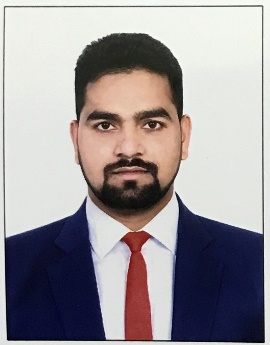 Email: ishwar-397501@gulfjobseeker.com ________________________________________________________________________                                                                           Career ObjectiveI would like to be in an organization which is driven by ethics, positive attitude, seeking challenges, where my educational potential meets the needs of the industry.Personal skillsEducational QualificationGraduated B. Sc.Computer Science in 2012 from Mumbai University, Mumbai, India.Pursuing Medical coding training-EdoxiInstitute, Dubai.Professional Experience:  05 yearsin Dubai, UAE from 2016 March till date as Claims Benefit Specialist.Comprehensive knowledge of insurance regulations, processes and guidelinesSound knowledge of medical terminology.Excellent Analytical, data collecting and processing skills.Strong understanding of ICD-10-CM and CPT requirements and procedures.DRG codes and E-Claim submission into DHPOKnowledge of RA’s Reconciliation and ResubmissionGood communication skillsMulti task handling with the ability to work under pressure.Duties & responsibilitiesReimbursement claimsMedical/technical evaluation of reimbursement claims DHA/HAAD/rest of the world claimsProcessing of reimbursement claims within stipulated turnaround timeEvaluating and declining services/procedures based on medical necessityCoordinating with clients/providers through emails and phone callsDiagnosis and procedure coding using ICD 10, CPT, HCPCS, CDT & DRG codesEvaluation of both inpatient and outpatient claimsAudit high cost claimsInventory managementTraining new joiners about the reimbursement protocolsDirect billingProcessing of E-claims DHA/HAADDiagnosis and procedure coding using ICD 10, CPT, HCPCS, CDT & DRG codesAuditing upcoding and unbundling for detecting fraud and abuseEvaluating and declining services/procedures based on medically necessityEvaluation of both inpatient and outpatient claimsAudit high cost claimsTraining new joiners about the provider claims work flowHinduja Global solutionsfrom January 2014 to March 2016 as Claims Consultant